17.04. ИЗО 5а класс.  Тема: «Моя любимая игрушка».  Ребята, в детстве, а может быть и сейчас, у каждого из вас есть любимая игрушка - с которой вы любите больше всего играть, разговаривать, а может быть и спать. Это как ваш 2-ой друг. Попробуйте нарисовать её. Я вам покажу, какие игрушки любимые есть у других детей. Нарисуйте её и пришлите мне.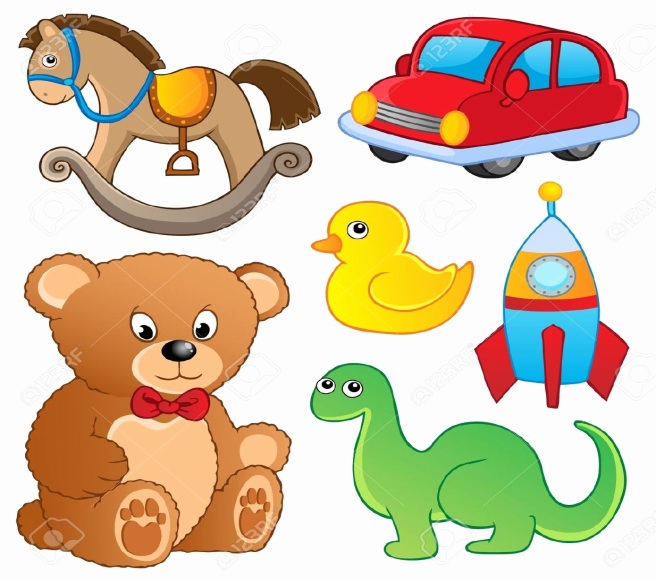 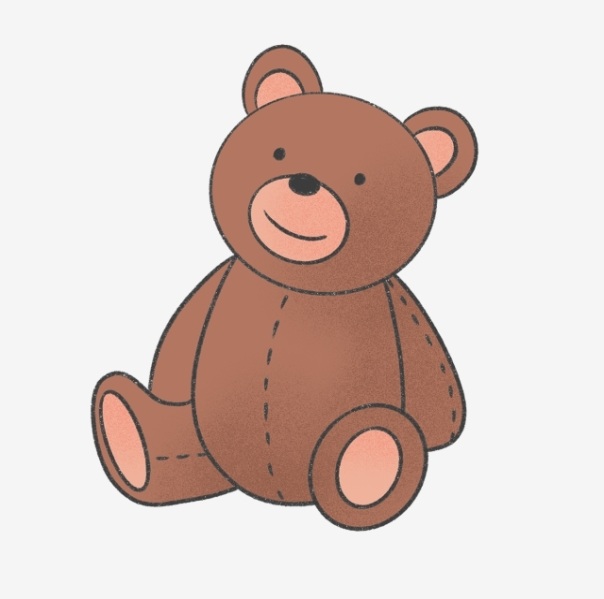 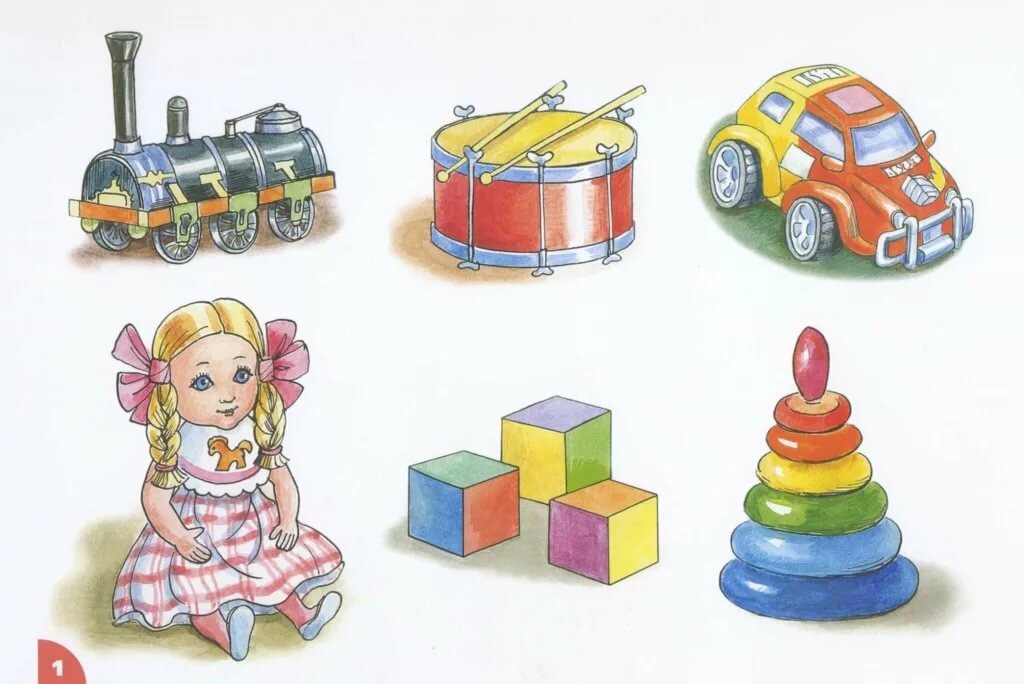 